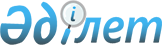 Об определении мест для размещения агитационных печатных материалов
					
			Утративший силу
			
			
		
					Постановление акимата Бокейординского района Западно-Казахстанской области от 14 марта 2011 года № 42. Зарегистрировано Департаментом юстиции Западно-Казахстанской области 30 марта 2011 года за № 7-4-116. Утратило силу - постановлением акимата Бокейординского района Западно-Казахстанской области от 13 июня 2011 года № 89      Сноска. Утратило силу - Постановлением акимата Бокейординского района Западно-Казахстанской области от 13.06.2011 № 89      Руководствуясь Конституционным законом Республики Казахстан от 28 сентября 1995 года "О выборах в Республике Казахстан", Законом Республики Казахстан от 23 января 2001 года "О местном государственном управлении и самоуправлении в Республике Казахстан", акимат района ПОСТАНОВЛЯЕТ:



      1. Совместно с Бокейординской районной территориальной избирательной комиссией (по согласованию) определить места для размещения агитационных печатных материалов для всех кандидатов во внеочередных выборах Президента Республики Казахстан согласно приложению.



      2. Оснастить определенные места для размещения агитационных печатных материалов стендами, щитами, тумбами.



      3. Контроль за исполнением настоящего постановления возложить на заместителя акима района Кайыргалиеву Л. Т.



      4. Настоящее постановление вводится в действие со дня  официального опубликования и распространяется на правовые отношения возникшие с 3 марта 2011 года.      Аким района                      Р. Карин      СОГЛАСОВАНО:      Председатель Бокейординской

      районной территориальной

      избирательной комиссии

      _____________Махимов Мереке Темирбулатович

      14.03.2011 г.

Приложение

к постановлению акимата района

от 14 марта 2011 года № 42 Места для размещения агитационных печатных

материалов для всех кандидатов во внеочередных

выборах Президента Республики Казахстан
					© 2012. РГП на ПХВ «Институт законодательства и правовой информации Республики Казахстан» Министерства юстиции Республики Казахстан
				№Наименование аульных округовМеста для размещения агитационных печатных материалов1.БисенПеред зданием дома культуры2.МуратсайПеред зданием дома культуры3.УрдаПеред зданием дома культуры4.СайхинПеред зданием школы4.СайхинПеред зданием районного дома культуры5.СаралжынПеред зданием дома культуры6.Темир МасинПеред зданием дома культуры7.УялыПеред зданием дома культуры